Progressão Geométrica - GABARITOParte 1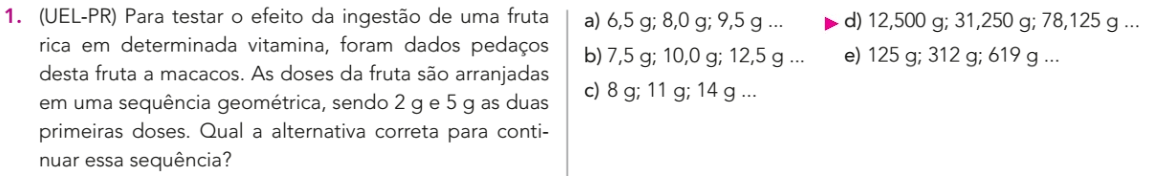 Solução. A razão da progressão será o quociente entre o segundo e o primeiro termo: . Verificando quais sequências apresentam essa razão, temos:a) . Falsa;              b) . Falsa;              c) . Falsa;d) . Verdadeira;              e) . Falsa;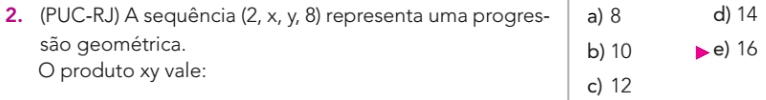 Solução. Utilizando a propriedade da P.G. termos: . 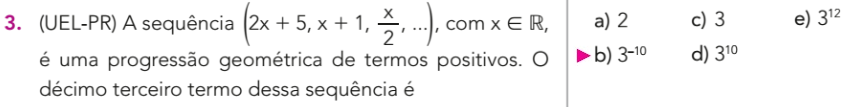 Solução. Utilizando a propriedade da P.G. termos: . 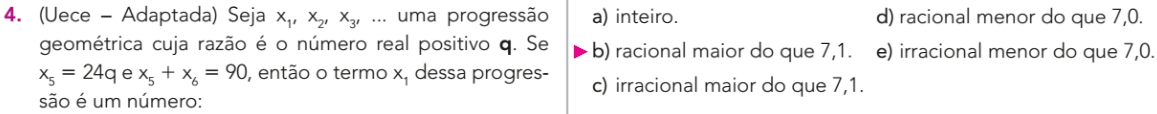 Solução. Utilizando os dados, temos: . 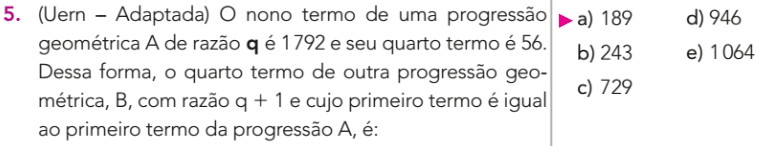 Solução. Utilizando os dados e as propriedades da PG, temos: . 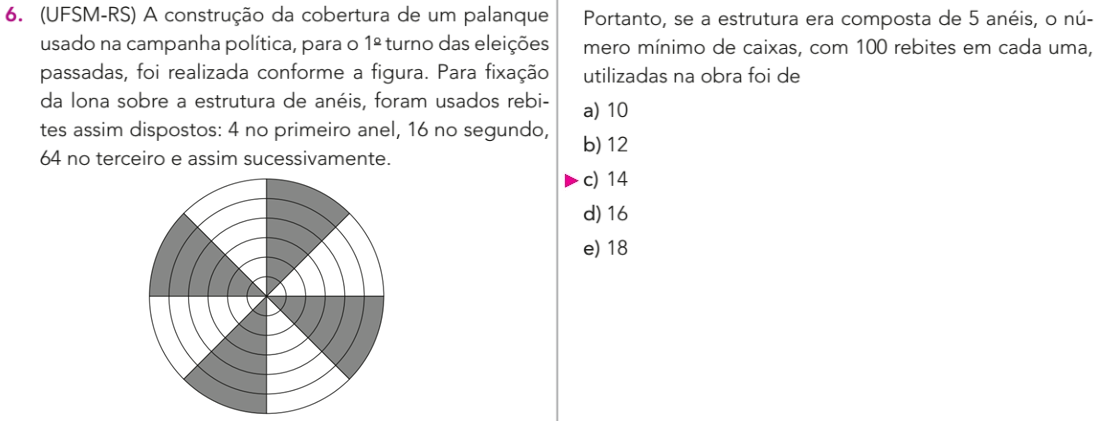 Solução. Os valores 4, 16 e 64 formam uma PG de razão igual a 4. Calculando o total de rebites necessários, temos: . 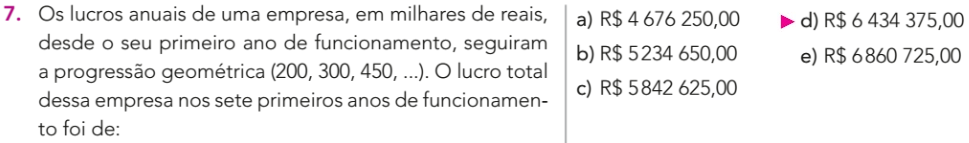 Solução. Calculando a soma dos sete valores, temos: . 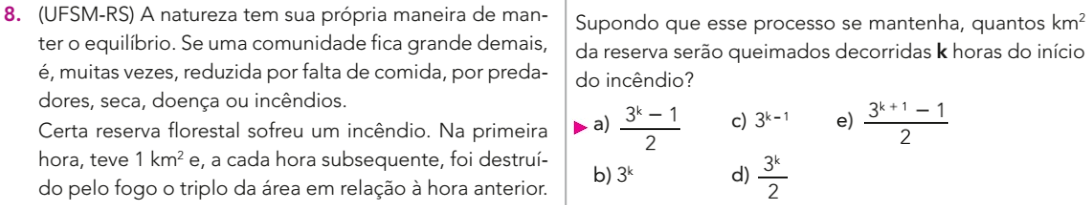 Solução. Estabelecendo a relação, temos: . 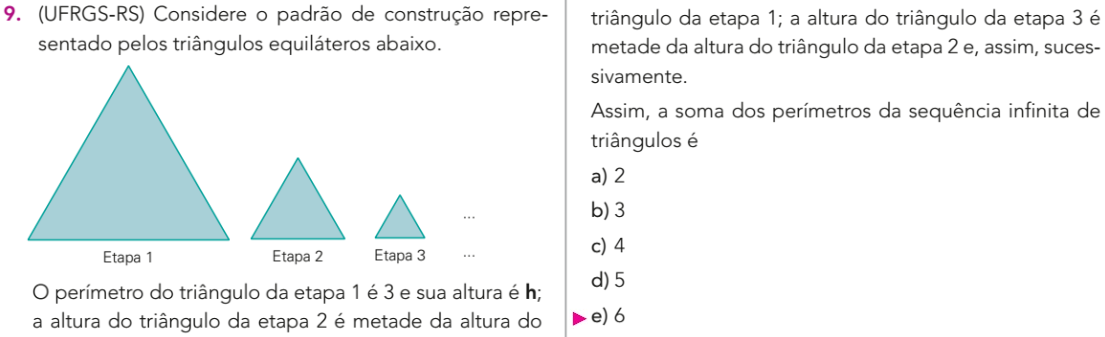 Solução. A altura do triângulo equilátero de lado L vale: . Encontrando os perímetros e a razão da PG, temos: . A sequência de perímetros é uma progressão geométrica de razão . Utilizando a fórmula da PG infinita, temos: .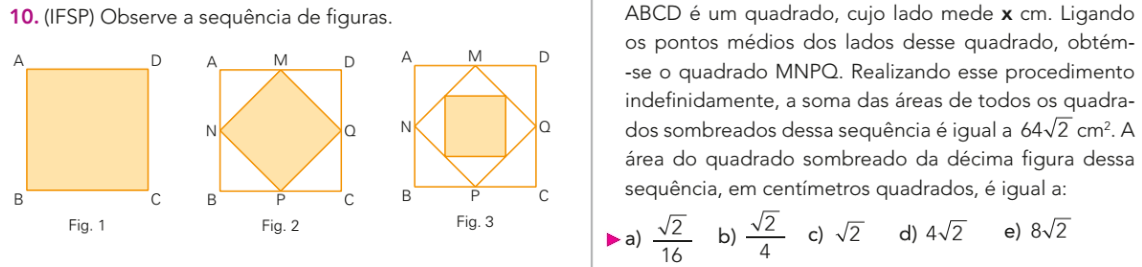 Solução. Encontrando as áreas dos quadrados mostrados e a razão da PG, temos: 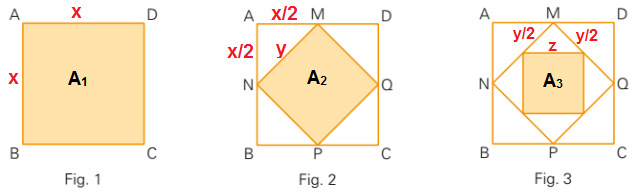 . Parte 2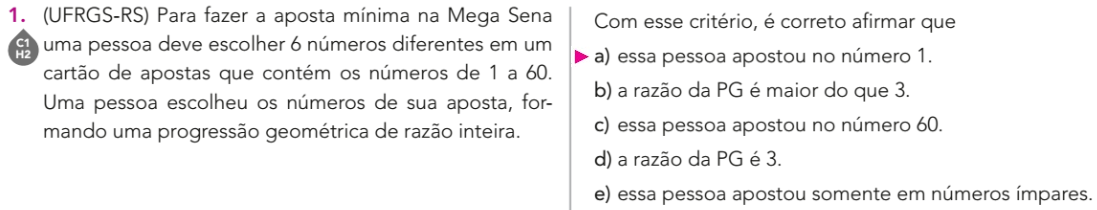 Solução. Considerando q a razão inteira, temos: . 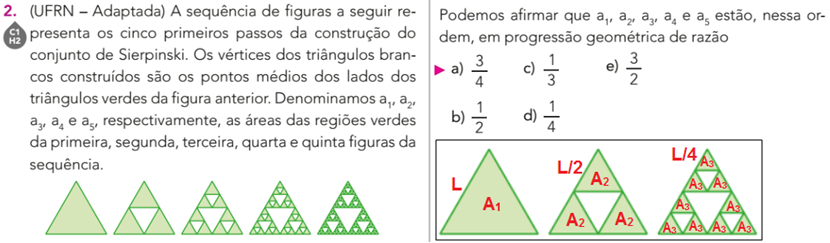 Solução. Analisando as três primeiras figuras e utilizando a relação de, temos:. 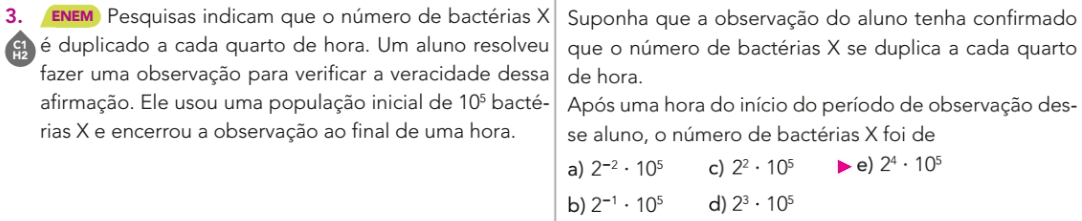 Solução. Em uma hora houve quatro variações. Temos: . 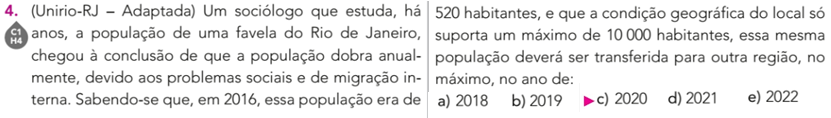 Solução. Considerando o ano de 2016 como t = 0 e de acordo com a formação da PG, temos:. 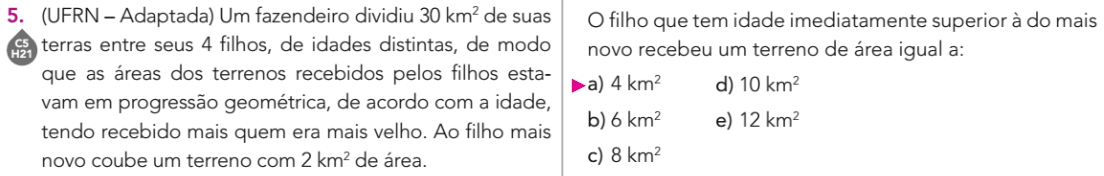 Solução. Considerando q a razão e utilizando a soma da PG, temos:. 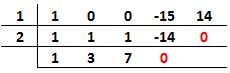 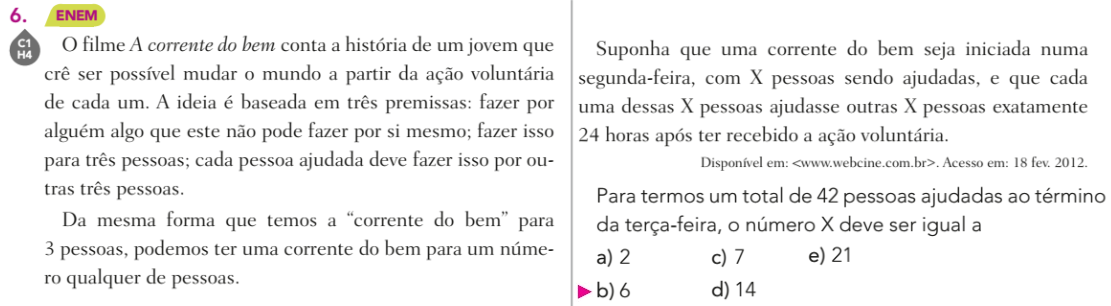 Solução. Só haverá dois termos e o total será a soma deles..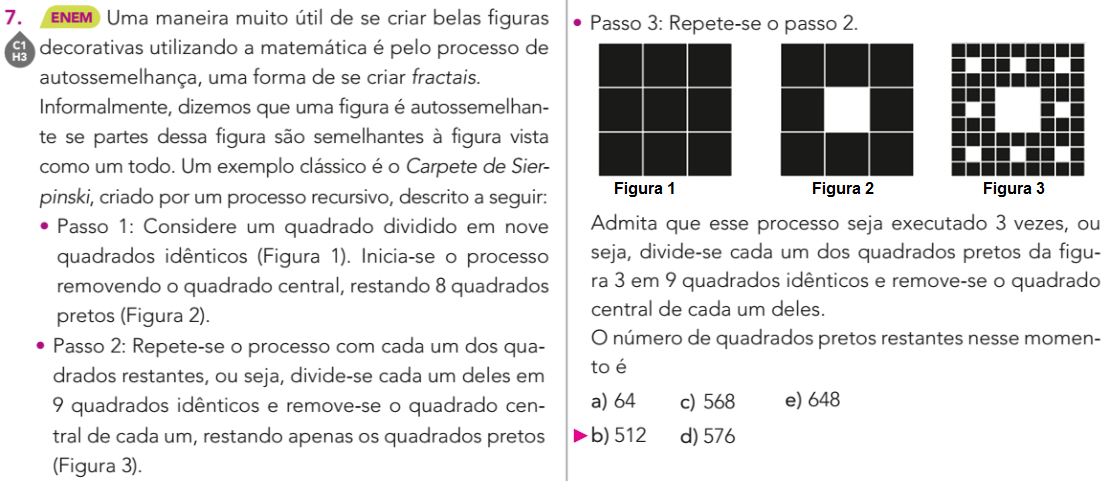 Solução. Observe a regularidade expressa na tabela: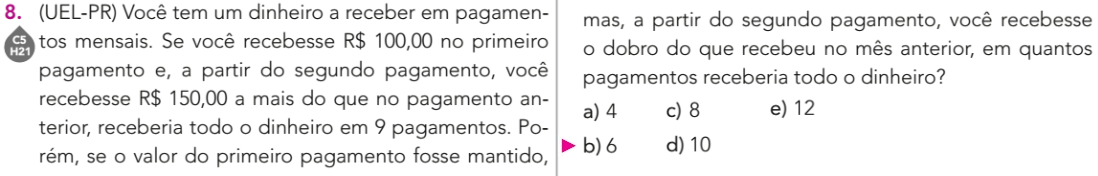 Solução. O 1º caso representa uma PA e o 2º caso representa uma PG. Analisando os casos, temos:.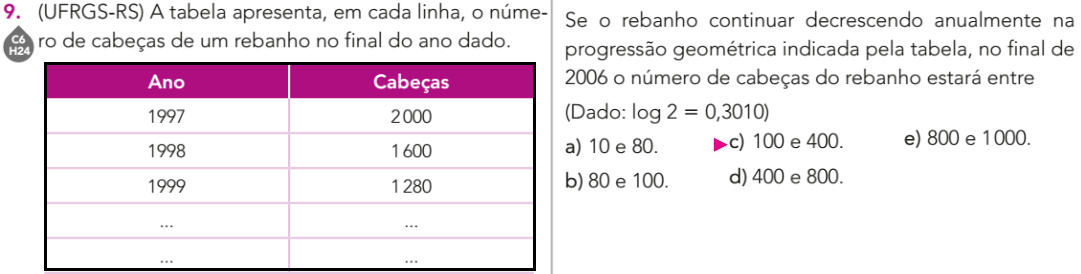 Solução. De 1997 a 2006 são 10 anos. No caso a1 = 1997 e a10 = 2006.Encontrando a razão e o número de cabeças em 2006, temos..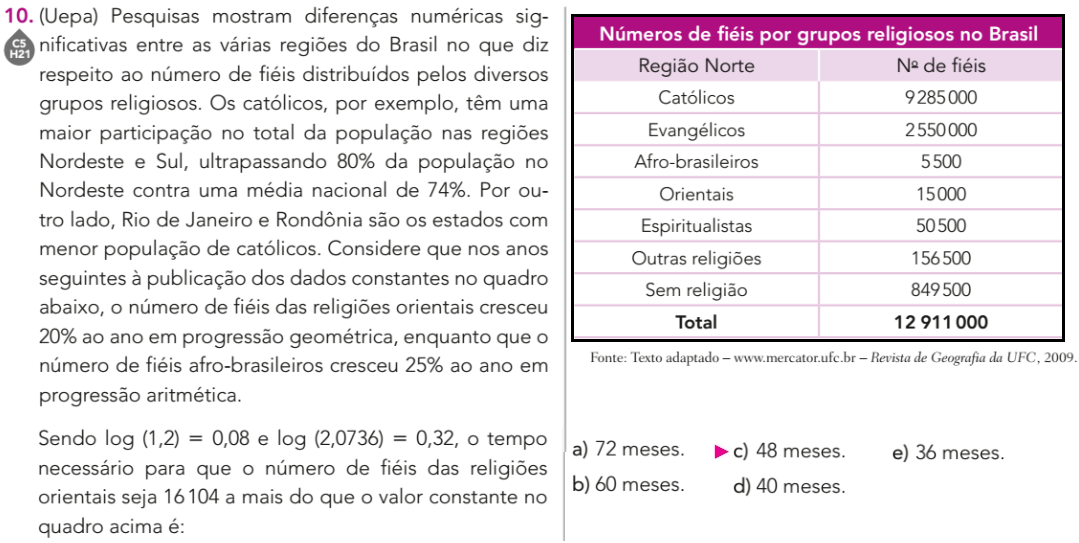 Solução. O número de fiéis nas religiões ocidentais aumentou em PG de razão q = 1,2. Utilizando os dados, temos:.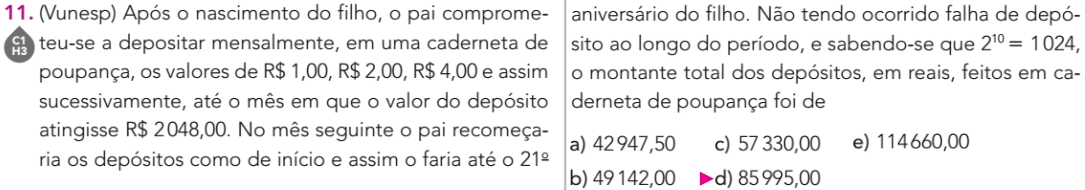 Solução. O valor de R$2,048,00 é atingido no 12° depósito, pois de 20 a 210 há 11 termos e 2.(1024) = 2048. Logo, cada recomeço ocorre após o filho completar 1 ano de vida. Temos:.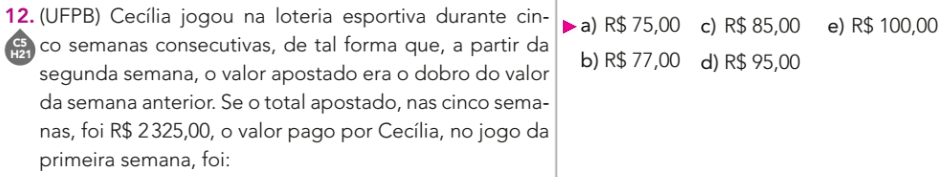 Solução. Utilizando a soma da PG, temos: .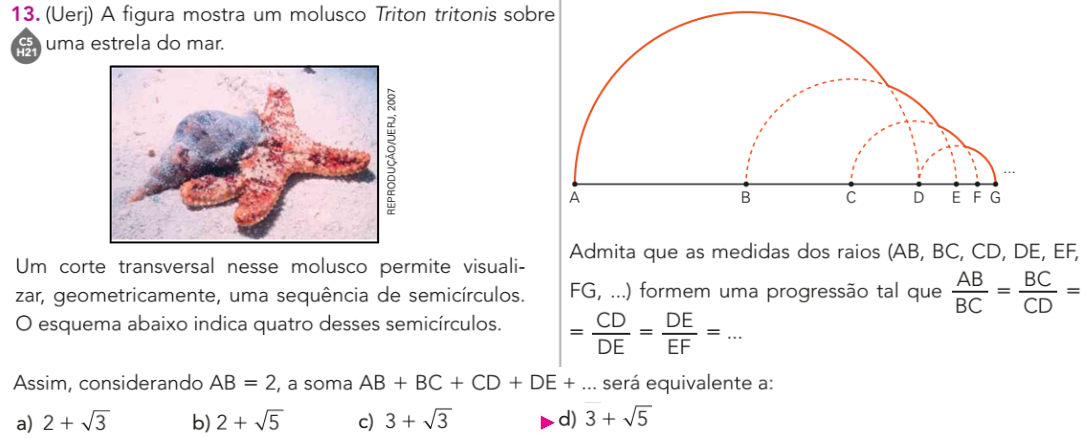 Solução. Sabendo que e representando o comprimento então, , temos:.  Verifica-se que a progressão será geométrica pela propriedade da razão: .                A soma pedida vale:  .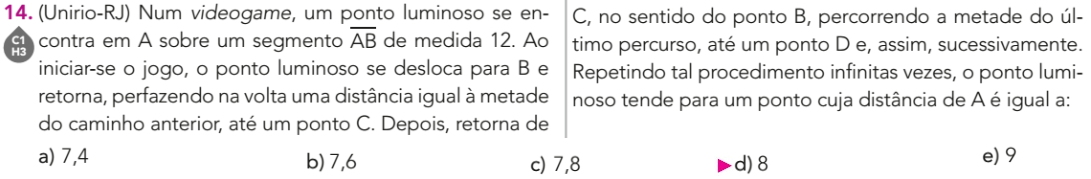 Solução. O ponto luminoso se encontra inicialmente em A. 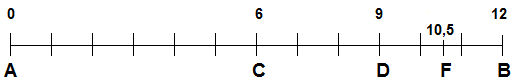 Considerando que os deslocamentos feitos para a direção de B sejam positivos, e os de direção contrária, negativos, temos:.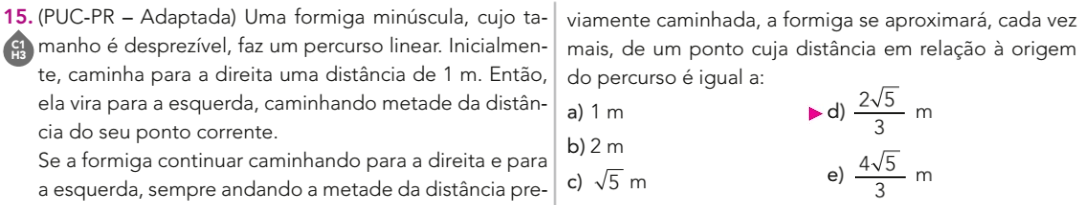 Solução. Representando o caminho no eixo cartesiano, a formiga percorre distâncias em PG, nas abscissas e nas ordenadas. O ponto final será representado pela soma das distâncias infinitas em cada coordenada. 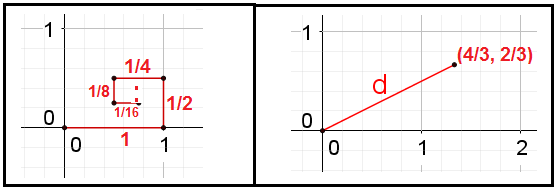 .  Parte 3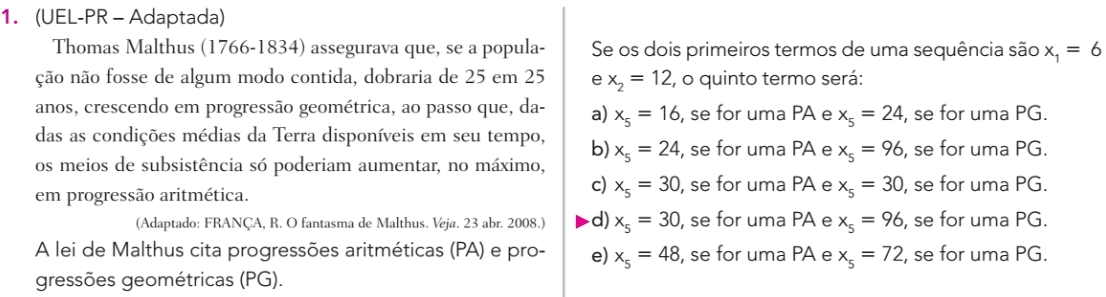 Solução. Analisando as possibilidades, temos:.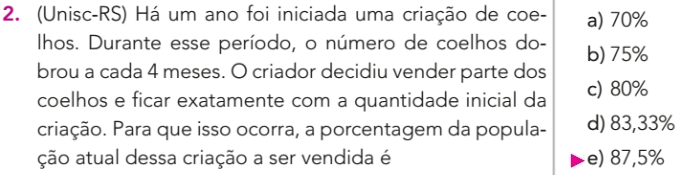 Solução. Em um ano a variação ocorreu por 3 vezes. Temos:.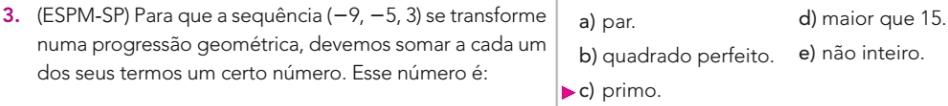 Solução. Seja x o número a ser somado. Temos:.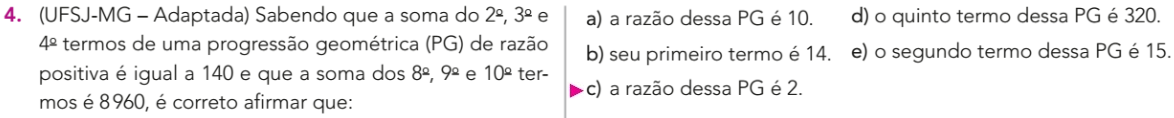 Solução. Utilizando a fórmula da soma de três termos da PG, temos:.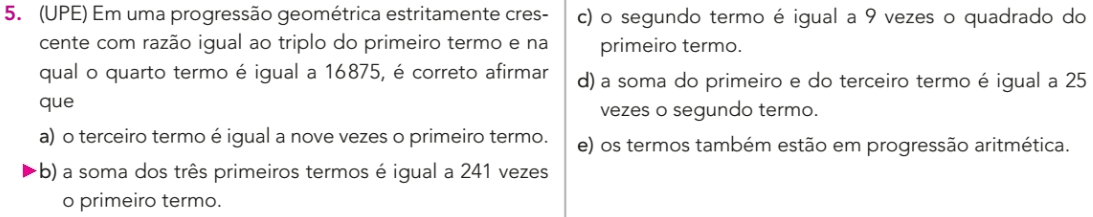 Solução. Utilizando as informações, temos:.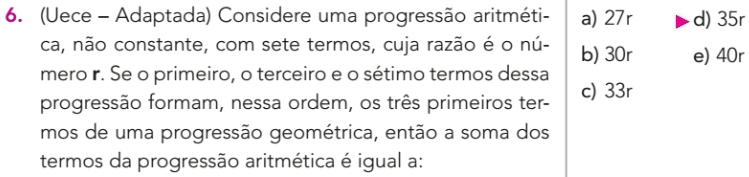 Solução. Utilizando as informações, temos:.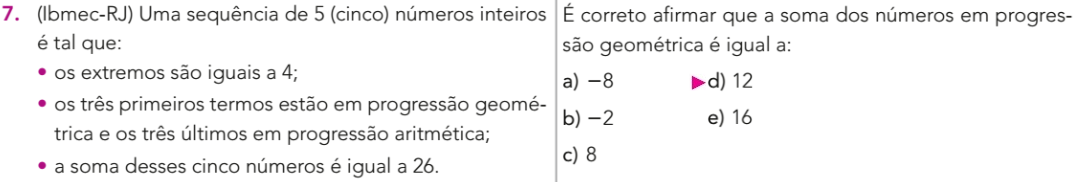 Solução. O termo central de uma PA é a média aritmética do antecessor e sucessor desse termo..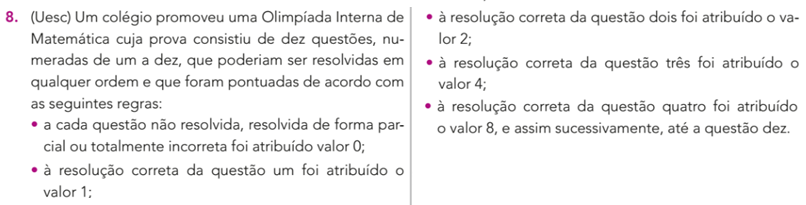 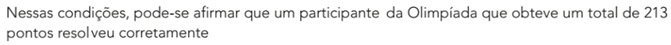 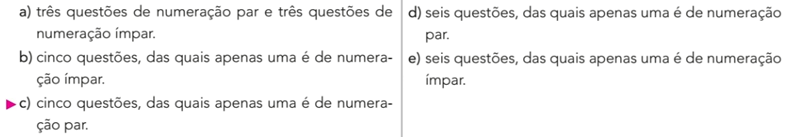 Solução. Os pontos atribuídos são potências de 2. Logo, o total 213 corresponde à soma de algumas dessas potências de 2 menores que 8, pois 28 = 256 > 213. Temos: . Somente a questão 8, pois 8 é par. 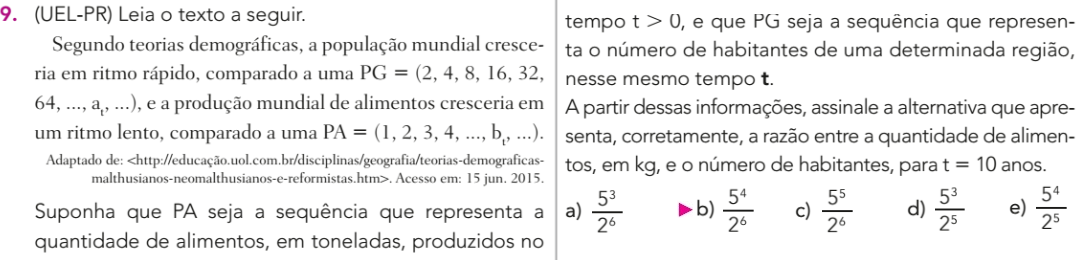 Solução. Identificando os termos, temos..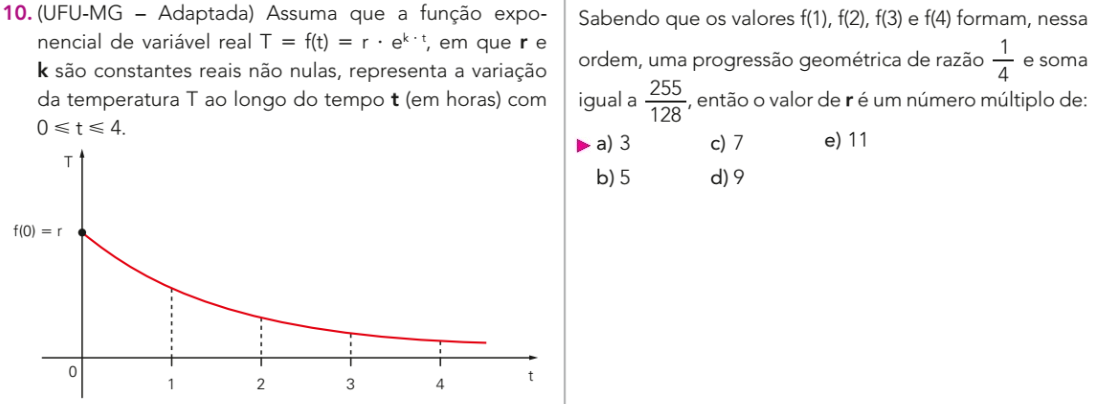 Solução. Identificando os termos, temos..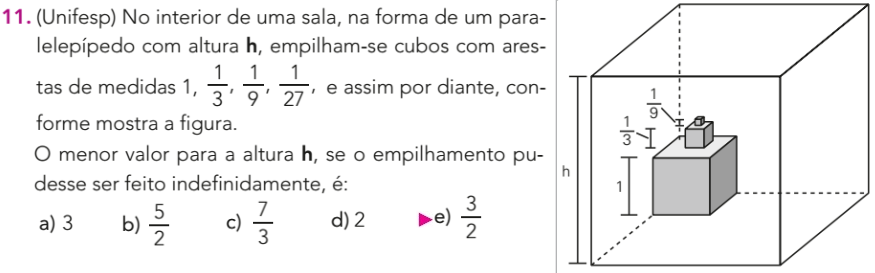 Solução. A soma das arestas dos cubos será igual à altura h: .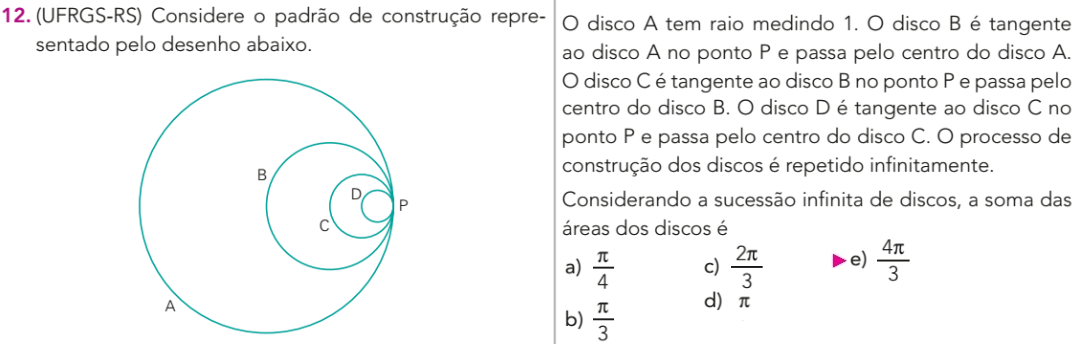 Solução. Os raios estão em PG de razão 1/2. Logo, as áreas estão em PG de razão 1/4. Expressando as áreas e sua soma, temos: .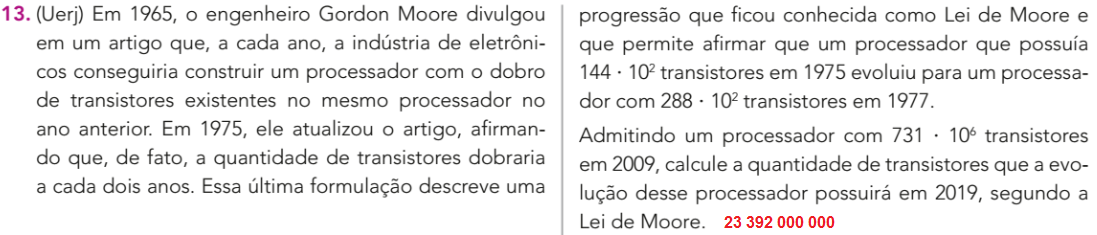 Solução. De acordo com a lei, o número de transistores dobraria em 2011, 2013, 2015, 2017 e 2019. A quantidade partindo de 731 x 106 será: (731 x 25) x 106 = (731 x 32) x 106 = 23 392 x 106 transistores.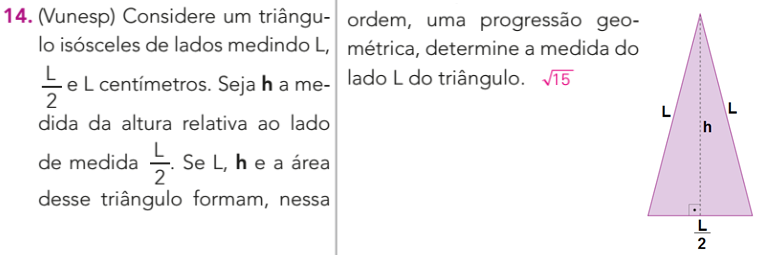 Solução. Utilizando as informações sobre a PG, temos: .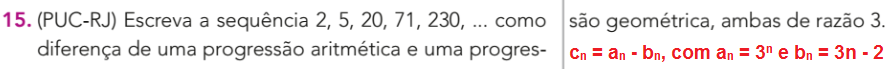 Solução. Utilizando as informações sobre a PG, temos: .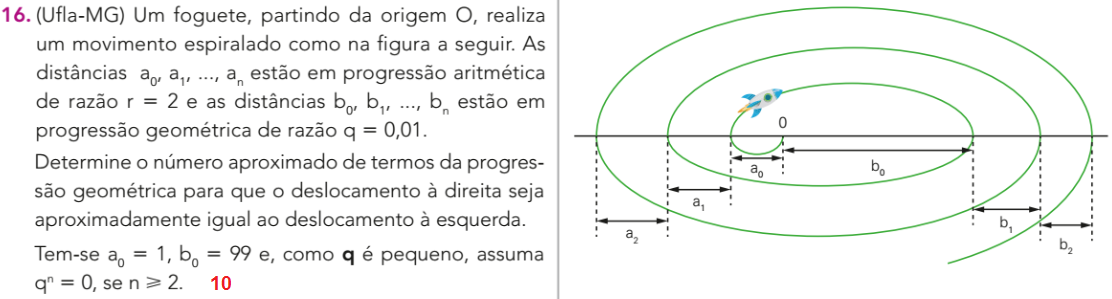 Solução. Expressando as progressões e igualando, as somas, temos:.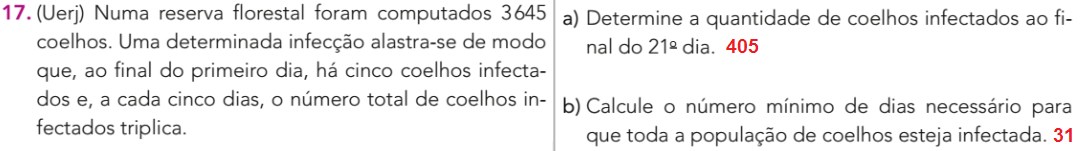 Solução. Organizando os termos da PG, temos:a) ;     b) . 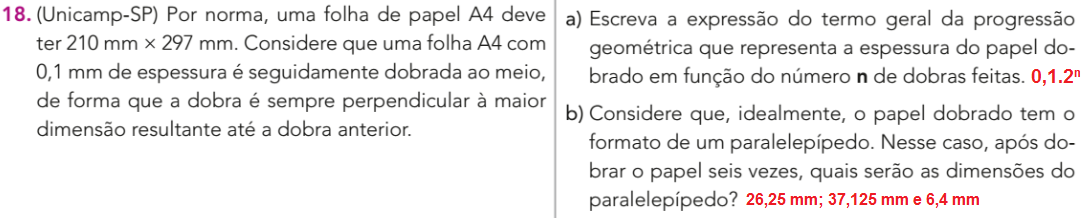 Solução. Organizando os termos da PG, temos:a) A cada dobra a espessura dobra: b) Nas 6 dobras, a largura e o comprimento variam (ficam reduzidas à metade) 3 vezes cada. A espessura varia (dobra) 6 vezes: . 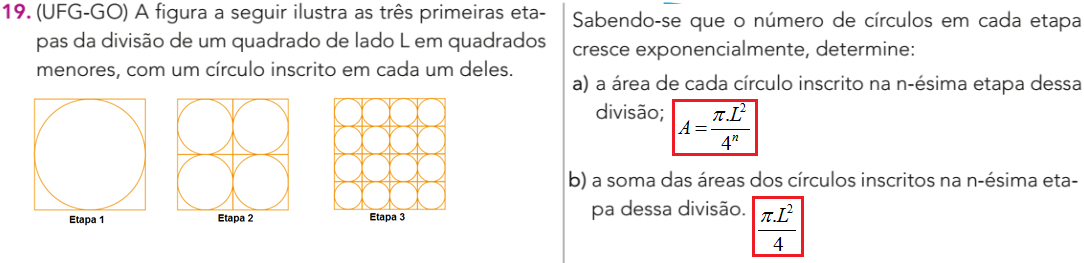 Solução. A cada figura o número de círculos quadruplica e o raio de cada círculo vale a quarta parte do lado do quadrado que o circunscreve.a) ;     b) . 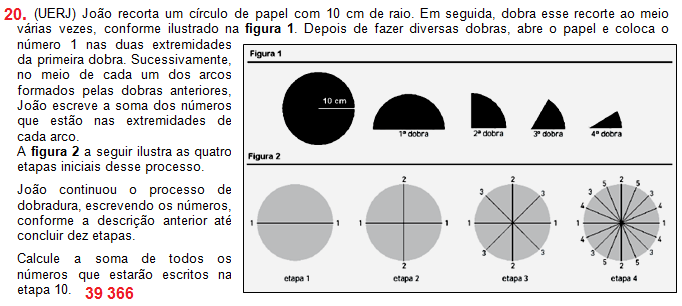 Solução. Encontrando as primeiras somas, temos: (2, 6, 18, 54,...) formando uma progressão geométrica de razão q = 3. Calculando a décima etapa, temos: .Exercícios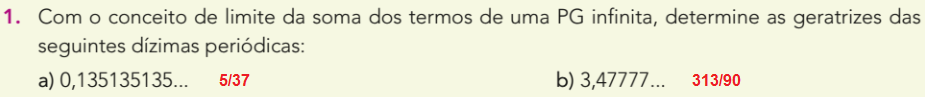 Solução. Utilizando a soma da PG infinita, temos:a) .b) .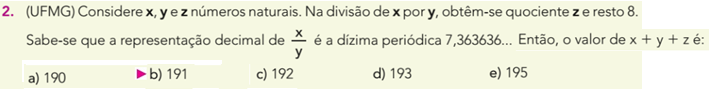 Solução. O quociente da divisão é a parte inteira da dízima. Logo, z = 7. A parte decimal será a divisão do resto pelo divisor. Temos: .Então, x = 7.(22) + 8 = 162. Logo, x + y + x = 162 + 22 + 7 = 191.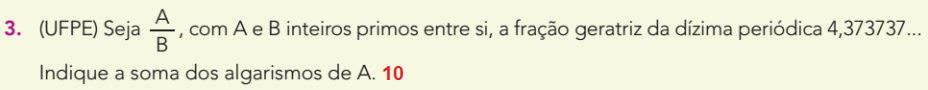 Solução. Encontrando a fração, temos: .PassosNº de quadrados pretosRetiradosQuadrados pretos restantes1º91(9 – 1) = 82º8 x 9 8(9 – 1).8 = 643º64 x 9 64(9 – 1).64 = 512Q1Q2Q3Q4Q5Q6Q7Q8Q9Q101248163264128256512